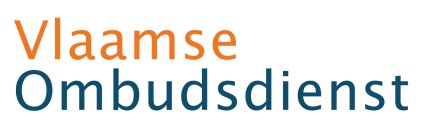 Vragenlijst klachtenmanagement (Jaartal)1. CijfergegevensNaam van uw maatschappij:Naam van de klachtenbehandelaar + emailadres:AantalTotaal aantal klachtenAantal ontvankelijke klachten:Aantal (deels) gegronde klachten:Aantal (deels) opgeloste klachten:2. Klachtenbeeld Bespreek en evalueer de klachten die u behandeld hebt in 20...3. Concrete realisaties en voorstellenWat zijn de concrete realisaties geweest in het afgelopen jaar ten gevolge van de klachtenbehandeling?Welke concrete verbeteringen zijn er gepland op basis van de behandelde klachten?